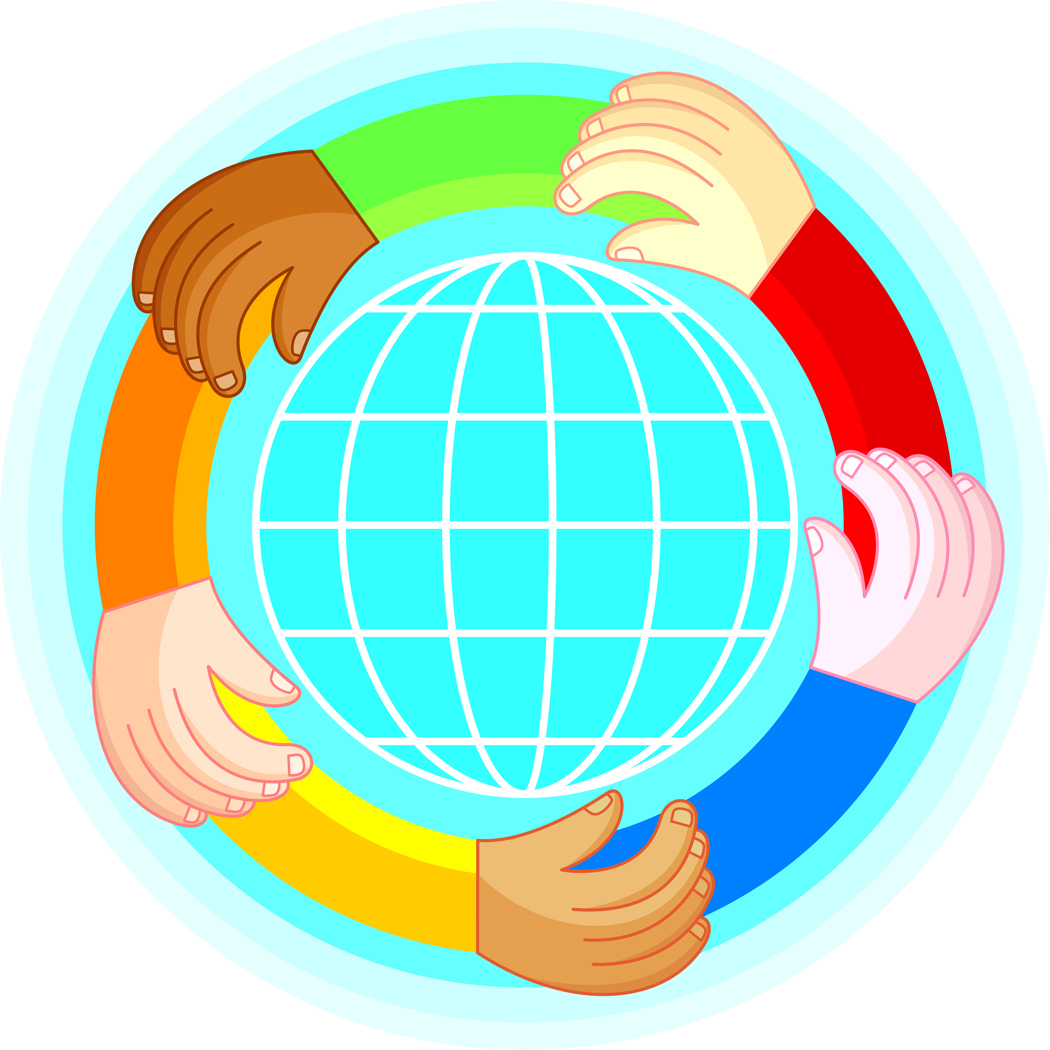 Name	 ________________________________School 	_________________________________Date 	_________________________________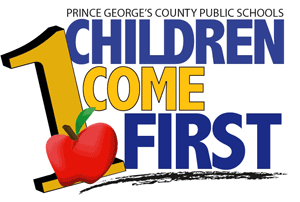 Board of Education of ’s County, 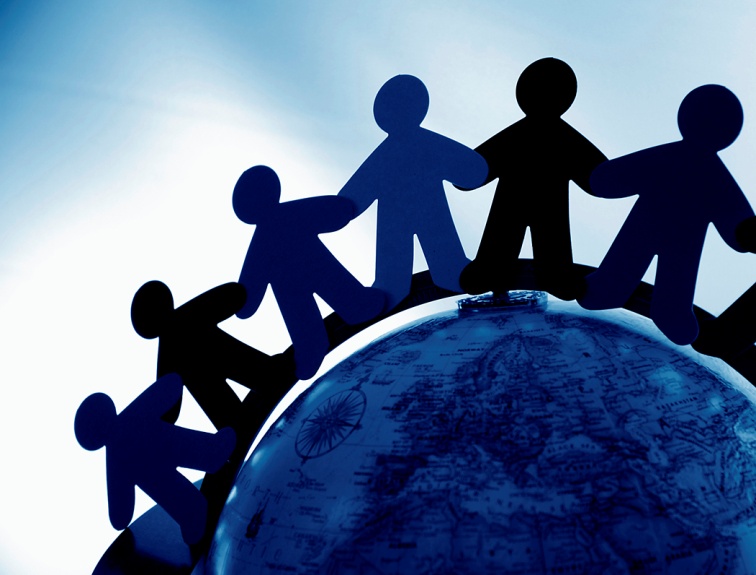 Service LearningService Learning is a great way for you to explore and learn about our world, while helping to make our community, nation and our world a better place.Today, there are over four million students across the  giving of their time and using their talents to help others.You are taking part of one of the most powerful actions in the world!  Millions of students are taking action with you to improve the world and make a better future for all of us. Name of Project:____________________________________________________Name of Volunteer Coordinator:_______________________________________Phone Number:_____________________________________________________E-mail Address:_____________________________________________________The mission statement (purpose) of my Service learning project is:__________________________________________________________________________________________________________________________My task in the project is:_______________________________________________________________________________________________________________________________________________________________________________________I plan to fulfill this Academic Standard:____________________________________________________________________________________________________________________________________________________________________________________________________________________________________________________The project ties in with my class studies by:____________________________________________________________________________________________________________________________________________________________________________________________________________________________________________________Being involved in the Service learning project offers me the opportunity to learn:____________________________________________________________________________________________________________________________________________________________________________________________________________________________________________________I plan to gain these skills from being involved in Service learning project:____________________________________________________________________________________________________________________________________________________________________________________________________________________________________________________My Journal For Project #1Project Title:	_________________________________________During project #1___________________ we did this action:___________________________________________________________________________________________________________________________________________________________________________________________________________________________________________________________________________________________________________________________________________________________________________________________________________________________________________During project #1_______________________ I learned: _______________________________________________________________________________________________________________________________________________________________________________________________________________________________________________________________________________________________________________________________________________________________________________________________________________________________________________________________________________________________________________________________________________________________________________________________________________________________________________________________________________________________Charting My ProgressTake a moment of honest reflection on the questions below.  Shade in the bar chart to document your progress.SampleNot at All				Some					Absolutely	0%	10%	   20%	      30%	        40%	          50%	60%	   70%	       80%	         90%      100%I learned a lot about this problem before getting involved: Not at All				Some					Absolutely	0%	10%	   20%	      30%	        40%	          50%	60%	   70%	       80%	         90%      100%I used my time wisely in achieving the goals I set for myself:Not at All				Some					Absolutely	0%	10%	   20%	      30%	        40%	          50%	60%	   70%	       80%	         90%      100%I worked well with others to accomplish the goal (Include goal)__________________:Not at All				Some					Absolutely	0%	10%	   20%	      30%	        40%	          50%	60%	   70%	       80%	         90%      100%I enjoyed helping others and met a need in my community (Include activity)__________________:Not at All				Some					Absolutely	0%	10%	   20%	      30%	        40%	          50%	60%	   70%	       80%	         90%      100%My leadership skills are improving:Not at All				Some					Absolutely	0%	10%	   20%	      30%	        40%	          50%	60%	   70%	       80%	         90%      100%My Journal For Project #2Project Title:	_________________________________________During project #2___________________ we did this action:_____________________________________________________________________________________________________________________________________________________________________________________________________________________________________________________________________________________________________________________________________________________________________________________________________________________________________________________________________________________________________________________________________________________________________During project #2_______________________ I learned: ____________________________________________________________________________________________________________________________________________________________________________________________________________________________________________________________________________________________________________________________________________________________________________________________________________________________________________________________________________________________________________________________________________________________________________________________________________________________________________________________________________________________________________________________________________________________Charting My ProgressTake a moment of honest reflection on the questions below.  Shade in the bar chart to document your progress.SampleNot at All				Some					Absolutely	0%	10%	   20%	      30%	        40%	          50%	60%	   70%	       80%	         90%      100%I learned a lot about this problem before getting involved: Not at All				Some					Absolutely	0%	10%	   20%	      30%	        40%	          50%	60%	   70%	       80%	         90%      100%I used my time wisely in achieving the goals I set for myself:Not at All				Some					Absolutely	0%	10%	   20%	      30%	        40%	          50%	60%	   70%	       80%	         90%      100%I worked well with others to accomplish the goal (Include goal)__________________:Not at All				Some					Absolutely	0%	10%	   20%	      30%	        40%	          50%	60%	   70%	       80%	         90%      100%I enjoyed helping others and met a need in my community (Include activity)__________________:Not at All				Some					Absolutely	0%	10%	   20%	      30%	        40%	          50%	60%	   70%	       80%	         90%      100%My leadership skills are improving:Not at All				Some					Absolutely	0%	10%	   20%	      30%	        40%	          50%	60%	   70%	       80%	         90%      100%My Journal For Project #3Project Title:	_________________________________________During project #3___________________ we did this action:________________________________________________________________________________________________________________________________________________________________________________________________________________________________________________________________________________________________________________________________________________________________________________________________________________________________________________________________________________________________________During project #3_______________________ I learned: _______________________________________________________________________________________________________________________________________________________________________________________________________________________________________________________________________________________________________________________________________________________________________________________________________________________________________________________________________________________________________________________________________________________________________________________________________________________________________________________________________________________________Charting My ProgressTake a moment of honest reflection on the questions below.  Shade in the bar chart to document your progress.SampleNot at All				Some					Absolutely	0%	10%	   20%	      30%	        40%	          50%	60%	   70%	       80%	         90%      100%I learned a lot about this problem before getting involved: Not at All				Some					Absolutely	0%	10%	   20%	      30%	        40%	          50%	60%	   70%	       80%	         90%      100%I used my time wisely in achieving the goals I set for myself:Not at All				Some					Absolutely	0%	10%	   20%	      30%	        40%	          50%	60%	   70%	       80%	         90%      100%I worked well with others to accomplish the goal (Include goal)__________________:Not at All				Some					Absolutely	0%	10%	   20%	      30%	        40%	          50%	60%	   70%	       80%	         90%      100%I enjoyed helping others and met a need in my community (Include activity)__________________:Not at All				Some					Absolutely	0%	10%	   20%	      30%	        40%	          50%	60%	   70%	       80%	         90%      100%My leadership skills are improving:Not at All				Some					Absolutely	0%	10%	   20%	      30%	        40%	          50%	60%	   70%	       80%	         90%      100%My Journal For Project #4Project Title:	_________________________________________During project #4___________________ we did this action:_____________________________________________________________________________________________________________________________________________________________________________________________________________________________________________________________________________________________________________________________________________________________________________________________________________________________________________________________________________________________________________________________________________________________________During project #4_______________________ I learned: ____________________________________________________________________________________________________________________________________________________________________________________________________________________________________________________________________________________________________________________________________________________________________________________________________________________________________________________________________________________________________________________________________________________________________________________________________________________________________________________________________________________________________________________________________________________________Charting My ProgressTake a moment of honest reflection on the questions below.  Shade in the bar chart to document your progress.SampleNot at All				Some					Absolutely	0%	10%	   20%	      30%	        40%	          50%	60%	   70%	       80%	         90%      100%I learned a lot about this problem before getting involved: Not at All				Some					Absolutely	0%	10%	   20%	      30%	        40%	          50%	60%	   70%	       80%	         90%      100%I used my time wisely in achieving the goals I set for myself:Not at All				Some					Absolutely	0%	10%	   20%	      30%	        40%	          50%	60%	   70%	       80%	         90%      100%I worked well with others to accomplish the goal (Include goal)__________________:Not at All				Some					Absolutely	0%	10%	   20%	      30%	        40%	          50%	60%	   70%	       80%	         90%      100%I enjoyed helping others and met a need in my community (Include activity)__________________:Not at All				Some					Absolutely	0%	10%	   20%	      30%	        40%	          50%	60%	   70%	       80%	         90%      100%My leadership skills are improving:Not at All				Some					Absolutely	0%	10%	   20%	      30%	        40%	          50%	60%	   70%	       80%	         90%      100%My Journal For Project #5Project Title:	_________________________________________During project #5___________________ we did this action:_____________________________________________________________________________________________________________________________________________________________________________________________________________________________________________________________________________________________________________________________________________________________________________________________________________________________________________________________________________________________________________________________________________________________________During project #5_______________________ I learned: ____________________________________________________________________________________________________________________________________________________________________________________________________________________________________________________________________________________________________________________________________________________________________________________________________________________________________________________________________________________________________________________________________________________________________________________________________________________________________________________________________________________________________________________________________________________________Charting My ProgressTake a moment of honest reflection on the questions below.  Shade in the bar chart to document your progress.SampleNot at All				Some					Absolutely	0%	10%	   20%	      30%	        40%	          50%	60%	   70%	       80%	         90%      100%I learned a lot about this problem before getting involved: Not at All				Some					Absolutely	0%	10%	   20%	      30%	        40%	          50%	60%	   70%	       80%	         90%      100%I used my time wisely in achieving the goals I set for myself:Not at All				Some					Absolutely	0%	10%	   20%	      30%	        40%	          50%	60%	   70%	       80%	         90%      100%I worked well with others to accomplish the goal (Include goal)__________________:Not at All				Some					Absolutely	0%	10%	   20%	      30%	        40%	          50%	60%	   70%	       80%	         90%      100%I enjoyed helping others and met a need in my community (Include activity)__________________:Not at All				Some					Absolutely	0%	10%	   20%	      30%	        40%	          50%	60%	   70%	       80%	         90%      100%My leadership skills are improving:Not at All				Some					Absolutely	0%	10%	   20%	      30%	        40%	          50%	60%	   70%	       80%	         90%      100%Helpful WebsitesPGCPS			http://www1.pgcps.org/studentservices/ssl.aspx?id=16510 Youth Service America	www.YSA.orgDo Something		www.dosomething.orgCommunity Service		www.NationalService.orgKidlink			www.Kidlink.orgHelping the EnvironmentEarth Force				www.Earthforce.orgKids for a Clean Environment	www.Kidsface.orgLeadershipAmerica Youth Foundation		www.ayf.comCongressional Youth Leadership	www.cyl.orgHelping Children/MentoringChild Welfare League of America	www.cwla.orgSave the Children			www.SaveTheChildren.orgStand for Children			www.Stand.orgNational Mentoring Partnership	www.Mentoring.orgAnti-Crime/Anti-ViolenceTeens, Crime and the Community	www.nationaltcc.org Youth Crime Watch of America	www.ycwa.orgHelping the Homeless and the HungryHabitat for Humanity	www.Habitat.orgSecond Harvest     		www.SecondHarvest.orgFood Bank 	http://www.mdfoodbank.org/site/pp.asp?c=ahKKI2PKIsE&b=218104 Meals on Wheels		http://www.emeals.org/ 